Informazioni di baseIndirizzi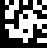 Titolare dell’omologazioneIndirizzo di corrispondenza (se diverso dal punto 2.1)Rappresentanza legale (se diverso dal punto 2.1)PrecisazioniTipo di domandaConfermaCorrispondenza dei medicamenti con i dati approvati al momento della domanda di rinnovo dell’omologazioneNanoparticelleConfezioni / CaratterizzazioneQualità e sicurezzaCondizioni per la procedura di notificaFirmaCronistoria delle modificheIdentifikationsnummer:Versione:Valido dal:Riferimento esterno (company reference): Riferimento esterno (company reference): Dossier di base aziendale n. (DBA): Data di scadenza dell’omologazione: Denominazione DBA: Numero di medicamenti (med.) N. domanda:  (ai sensi dell’allegato della disposizione)Nome dell’azienda:Supplemento:Via / n.:NPA / località:Cantone:Telefono:E-mail:Nome dell’azienda:Supplemento:Via / n.:Casella postale:NPA / località:Telefono:E-mail:Nome:Supplemento:Via / n.:Casella postale:NPA / località:Telefono:Swissmedic dispone già della procura? Sì	 No, la procura è allegata alla presente domanda (incl. firma originale)Swissmedic dispone già della procura? Sì	 No, la procura è allegata alla presente domanda (incl. firma originale)La domanda di rinnovo dei medicamenti omeopatici e antroposofici omologati con procedura di notifica deve essere presentata, insieme ai documenti necessari, non prima di un anno e al più tardi 6 mesi prima della scadenza della durata dell’omologazione.I rinnovi dell’omologazione non possono essere presentati come domande collettive o multiple.Allegati:
per ogni domanda deve essere presentata una copia della disposizione di omologazione con l’elenco di medicamenti omologati (allegato). Nell’elenco il richiedente deve cancellare i medicamenti che non sono oggetto di rinnovo (rinuncia al rinnovo), evidenziando a colori le cancellature ai fini di una migliore visibilità. Tutti i documenti devono essere timbrati dal titolare dell’omologazione.Per ulteriori informazioni sui requisiti consultare la guida HMV4 complementare Requisiti formali HMV4. Il richiedente richiede rinnovo dell’omologazione Sì; numero med.:  NoIl richiedente rinuncia ai rinnovo dell’omologazione Sì; numero med.:  NoI medicamenti, il cui rinnovo viene richiesto al punto 1, sono in commercio in Svizzera e nel Principato del Liechtenstein Sì NoSe NO: il formulario Mancata immissione in commercio interruzione della distribuzione HMV4 è stato presentato. Sì NoOsservazioni: Si certifica che,i medicamenti la cui omologazione deve essere rinnovata coincidono conl’ultimo dossier di base aziendale approvato alla base delle omologazioni, gli ultimi master dossier approvati alla base delle omologazioni e i dati specifici del preparato approvati;con la domanda di rinnovo di medicamenti omeopatici e antroposofici omologati con procedura di notifica non sono associate modifiche.	 SìNuove notifiche di medicamenti e modifiche nel dossier di base aziendale (ad es. informazioni sui produttori) devono essere richieste con una domanda separata con il formulario Nuova omologazione di medicamenti per uso umano HMV4 e/o con il formulario Modifiche ed estensioni dell’omologazione HMV4.Si conferma che per la fabbricazione non vengono utilizzate nanoparticelle sintetiche1.	 Sì1 Le particelle presentano almeno una dimensione nanometrica (1-1000 nm) nonché una funzione e/o un’azione basata su caratteristiche nanotecnologiche.Si conferma che, in seguito all’omologazione, la caratterizzazione avverrà in conformità con l’all. 1a OOMed attuale e comprese quelle dichiarazione completa, che non figureranno informazioni sull’indicazione o sul dosaggio, nemmeno nella denominazione specifica, e che eventuali avvertenze, controindicazioni ed effetti collaterali della lista SOA, ai sensi dell’all. 6 OMCF, o della lista Gemmoterapia, ai sensi dell’all. 8 OMCF, sono stati presi in considerazione e verranno riportati sulle confezioni sotto la propria responsabilità.	 SìSi conferma che la fabbricazione avviene in conformità con le GMP, ai sensi dell’art. 4 cpv. 2 e 3 e/o dell’art. 11 cpv. 1 lett. i OAMed, e nel pieno rispetto delle prescrizioni di fabbricazione applicabili ai preparati in questione e che è soddisfatta la condizione di omologazione di cui all’art. 10 cpv. 1 lett. abis LATer.	 SìSi conferma che i contenitori primari sono definiti (dimensioni e materiale, incluse conferme dell’innocuità a contatto con gli alimenti).	 SìSi conferma che la durata di conservazione (e, se del caso, il termine di consumo dopo l’apertura) e le indicazioni per la conservazione sono supportate da opportune analisi.	 SìSi conferma che sono soddisfatte tutte le condizioni per la procedura di notifica ai sensi dell’art. 25 cpv. 1 e degli artt. 27 e 28 OMCF.	 Sì Il sottoscritto conferma la completezza e la correttezza di tutte le informazioni indicate nel presente formulario nonché negli altri documenti acclusi alla domanda:(Timbro aziendale del richiedente, opzionale)Il sottoscritto conferma la completezza e la correttezza di tutte le informazioni indicate nel presente formulario nonché negli altri documenti acclusi alla domanda:(Timbro aziendale del richiedente, opzionale)Il sottoscritto conferma la completezza e la correttezza di tutte le informazioni indicate nel presente formulario nonché negli altri documenti acclusi alla domanda:(Timbro aziendale del richiedente, opzionale)Il sottoscritto conferma la completezza e la correttezza di tutte le informazioni indicate nel presente formulario nonché negli altri documenti acclusi alla domanda:(Timbro aziendale del richiedente, opzionale)Persona autorizzata a firmarePersona autorizzata a firmareAltri responsabili (firma facoltativa)Altri responsabili (firma facoltativa)Luogo, data:	Firma:	……………………………..Luogo, data:	Firma:	……………………………..Luogo, data:	Firma:	……………………………..Luogo, data:	Firma:	……………………………..Nome:Nome:Nome:Nome:Funzione:Funzione:Telefono:E-mail:La domanda va inviata a:La domanda va inviata a:Per qualsiasi domanda di chiarimenti:Per qualsiasi domanda di chiarimenti:SwissmedicIstituto svizzero per gli agenti terapeuticiOperational Support ServicesHallerstrasse 73012 BernaSwissmedicIstituto svizzero per gli agenti terapeuticiOperational Support ServicesHallerstrasse 73012 BernaTelefono	+41 58 462 02 11Fax	+41 58 462 02 12E-mail	Anfragen@swissmedic.chTelefono	+41 58 462 02 11Fax	+41 58 462 02 12E-mail	Anfragen@swissmedic.chVersioneModificasig1.4dNuova disposizione, nessuna modifica al contenuto della versione precedente.dei1.3Adeguamenti formali all'intestazione e al piè di paginaNessuna modifica al contenuto della versione precedente.dei1.2Autor im System mit Autor in der Änderungshistorie synchronisiert. Freigabe durch Person im VM Team, da Dokument nicht in der VMS Suche angezeigt wird.Nessuna modifica al contenuto della versione precedente.tsj1.1Capitolo 5: Completamento Confermalap1.0Attuazione OATer4dts